           Республика Коми, с.Койгородок        Об утверждении Положения о Контрольно-ревизионной комиссии – контрольно-счетноморгане муниципального района «Койгородский»Руководствуясь Федеральным законом от 06.10.2003г. № 131-ФЗ «Об общих принципах организации местного самоуправления в Российской Федерации», Федеральным законом от 07.02.2011г. № 6-ФЗ «Об общих принципах организации деятельности контрольно-счетных органов субъектов Российской Федерации и муниципальных образований», законом Республики Коми от 29.12.2011г. № 166-РЗ «О некоторых вопросах организации деятельности контрольно-счетных органов муниципальных образований в Республике Коми», Уставом муниципального образования муниципального района «Койгородский», Совет муниципального района  «Койгородский» РЕШИЛ:1. Утвердить Положение о Контрольно-ревизионной комиссии – контрольно-счетном органе муниципального района «Койгородский» согласно приложению к настоящему решению.2.   Установить, что лицо, на день вступления в силу настоящего решения замещающее должность муниципальной службы председателя Контрольно-ревизионной комиссии – контрольно-счетного органа муниципального района «Койгородский», сохраняет права, несет обязанности, соблюдает требования к служебному поведению, установленные законодательством Российской Федерации, законодательством Республики Коми и муниципальными правовыми актами муниципального района «Койгородский» для лиц, замещающих должности муниципальной службы, до прекращения с ним трудовых отношений.3.   Признать утратившими силу:1) решение Совета муниципального района «Койгородский» от 11.02.2015г. № IV-34/292 «Об утверждении Положения  о контрольно-ревизионной комиссии - контрольно-счетном органе муниципального района «Койгородский»;2) решение Совета муниципального района «Койгородский» от 14.10.2015г. № V-2/13 «О внесении изменений в решение Совета муниципального района «Койгородский» от 11.02.2015г. № IV-34/292 «Об утверждении Положения  о контрольно-ревизионной комиссии - контрольно-счетном органе муниципального района «Койгородский»»;3) решение Совета муниципального района «Койгородский» от 27.01.2016г. № V-7/40 «О внесении изменений в решение Совета муниципального района «Койгородский» от 11.02.2015г. № IV-34/292 «Об утверждении Положения  о контрольно-ревизионной комиссии - контрольно-счетном органе муниципального района «Койгородский»»;4) решение Совета муниципального района «Койгородский» от 27.06.2018г. № V-28/190 «О внесении изменений в решение Совета муниципального района «Койгородский» от 11.02.2015г. № IV-34/292 «Об утверждении Положения  о контрольно-ревизионной комиссии - контрольно-счетном органе муниципального района «Койгородский»»;5) решение Совета муниципального района «Койгородский» от 18.12.2020г. № VI-4/25 «О внесении изменений в решение Совета муниципального района «Койгородский» от 11.02.2015г. № IV-34/292 «Об утверждении Положения  о контрольно-ревизионной комиссии - контрольно-счетном органе муниципального района «Койгородский»»;6) решение Совета муниципального района «Койгородский» от 22.09.2021г. № VI-10/87 «О внесении изменений в решение Совета муниципального района «Койгородский» от 11.02.2015г. № IV-34/292 «Об утверждении Положения  о контрольно-ревизионной комиссии - контрольно-счетном органе муниципального района «Койгородский»». 4. Настоящее решение вступает в силу со дня официального опубликования в «Информационном вестнике Совета и администрации муниципального района "Койгородский».Глава МР «Койгородский» - руководитель администрации МР «Койгородский»                                            Л.Ю. Ушакова              Приложениек решению Совета МР "Койгородский" "Об утверждении Положения о Контрольно-ревизионной комиссии -контрольно-счетном органе муниципального района "Койгородский"от 17 ноября 2021 г. № VI- 12/110ПОЛОЖЕНИЕО КОНТРОЛЬНО-РЕВИЗИОННОЙ КОМИССИИ - КОНТРОЛЬНО-СЧЕТНОМОРГАНЕ МУНИЦИПАЛЬНОГО РАЙОНА "КОЙГОРОДСКИЙ"Статья 1. Статус Контрольно-ревизионной комиссии - контрольно-счетного органа муниципального района "Койгородский"1. В соответствии с Уставом муниципального образования муниципального района "Койгородский" Контрольно-ревизионная комиссия - контрольно-счетный орган муниципального района "Койгородский" (далее - Контрольно-ревизионная комиссия) является постоянно действующим органом внешнего муниципального финансового контроля, образуется Советом муниципального района "Койгородский" (далее - Совет района) и подотчетна ему.2. Контрольно-ревизионная комиссия обладает организационной и функциональной независимостью и осуществляет свою деятельность самостоятельно.3. Деятельность Контрольно-ревизионной комиссии не может быть приостановлена, в том числе в связи с истечением срока или досрочным прекращением полномочий Совета района.4. Контрольно-ревизионная комиссия является органом местного самоуправления муниципального образования муниципального района "Койгородский", обладает правами юридического лица, имеет гербовую печать и бланки со своим наименованием и с изображением Государственного герба Республики Коми.5. Контрольно-ревизионная комиссия обладает правом правотворческой инициативы по вопросам своей деятельности и реализации полномочий внешнего муниципального финансового контроля.6. Контрольно-ревизионная комиссия может учреждать ведомственные награды и знаки отличия, утверждать положения об этих наградах и знаках, их описания и рисунки, порядок награждения.7. Контрольно-ревизионная комиссия осуществляет полномочия контрольно-счетного органа поселения по осуществлению внешнего финансового контроля в случае заключения советами сельских поселений, входящих в состав муниципального района "Койгородский", соглашения с Советом района о передаче таких полномочий.8. Полное наименование - Контрольно-ревизионная комиссия - контрольно-счетный орган муниципального района "Койгородский" и сокращенное наименование - Контрольно-ревизионная комиссия.9. Местонахождение Контрольно-ревизионной комиссии - контрольно-счетного органа муниципального района "Койгородский" (юридический и почтовый адреса): 168170, Республика Коми, Койгородский район, село Койгородок, улица Мира, дом 7.Статья 2. Правовые основы деятельности Контрольно-ревизионной комиссииКонтрольно-ревизионная комиссия осуществляет свою деятельность на основе Конституции Российской Федерации, Бюджетного кодекса Российской Федерации, Федерального закона от 06.10.2003 года № 131-ФЗ "Об общих принципах организации местного самоуправления в Российской Федерации", Федерального закона от 07.02.2011 года № 6-ФЗ "Об общих принципах организации и деятельности контрольно-счетных органов субъектов Российской Федерации и муниципальных образований", других федеральных законов и иных нормативных правовых актов Российской Федерации,  Конституции Республики Коми, законов и иных нормативных правовых актов Республики Коми, Устава муниципального образования муниципального района "Койгородский", настоящего положения и иных муниципальных правовых актов муниципального образования муниципального района "Койгородский".Статья 3. Принципы деятельности Контрольно-ревизионной комиссииДеятельность Контрольно-ревизионной комиссии основывается на принципах законности, объективности, эффективности, независимости, открытости и гласности.Статья 4. Состав Контрольно-ревизионной комиссии1. Контрольно-ревизионная комиссия образуется в составе председателя Контрольно-ревизионной комиссии.2. Должность председателя Контрольно-ревизионной комиссии относится к муниципальным должностям муниципального района "Койгородский". 3. Срок полномочий председателя Контрольно-ревизионной комиссии составляет пять лет.4. Штатная численность Контрольно-ревизионной комиссии устанавливается решением Совета района по представлению председателя Контрольно-ревизионной комиссии с учетом необходимости выполнения возложенных законодательством полномочий, обеспечения организационной и функциональной независимости.5. В состав аппарата Контрольно-ревизионной комиссии могут входить инспекторы и иные штатные работники. Инспектор Контрольно-ревизионной комиссии замещает должность муниципальной службы. В аппарате могут быть предусмотрены должности, не являющиеся должностями муниципальной службы. Работники аппарата назначаются на должность (нанимаются) председателем Контрольно-ревизионной комиссии.6. Структура и штатное расписание Контрольно-ревизионной комиссии утверждаются председателем Контрольно-ревизионной комиссии, исходя из возложенных на Контрольно-ревизионную комиссию полномочий.7. Права, обязанности и ответственность работников Контрольно-ревизионной комиссии определяются Федеральным законом от 07.02.2011 № 6-ФЗ "Об общих принципах организации и деятельности контрольно-счетных органов субъектов Российской Федерации и муниципальных образований", законодательством Республики Коми и муниципальными правовыми актами о муниципальной службе, трудовым законодательством и иными нормативными правовыми актами, содержащими нормы трудового права.Статья 5. Порядок назначения на должность председателя Контрольно-ревизионной комиссии1. Председатель Контрольно-ревизионной комиссии назначается на должность решением Совета района. При истечении срока полномочий председатель Контрольно-ревизионной комиссии сохраняет свои полномочия до назначения в установленном настоящим положением порядке новой кандидатуры на указанную должность.2. Предложения о кандидатурах на должность председателя Контрольно-ревизионной комиссии вносятся в Совет района:1) председателем Совета муниципального района "Койгородский";2) депутатами Совета муниципального района "Койгородский" - не менее одной трети от установленного числа депутатов Совета района;3) главой муниципального района "Койгородский" - руководителем администрации муниципального района "Койгородский" (далее - глава муниципального района "Койгородский").3. Кандидатуры на должность председателя Контрольно-ревизионной комиссии представляются в Совет района не позднее чем за два месяца до истечения полномочий действующего председателя Контрольно-ревизионной комиссии.4. Порядок внесения предложений о кандидатурах на должность председателя Контрольно-ревизионной комиссии, порядок рассмотрения кандидатур устанавливается решением Совета района.5. Совет района вправе обратиться в Контрольно-счетную палату Республики Коми за заключением о соответствии кандидатур на должность председателя Контрольно-ревизионной комиссии квалификационным требованиям, установленным Федеральным законом от 07.02.2011 года № 6-ФЗ "Об общих принципах организации и деятельности контрольно-счетных органов субъектов Российской Федерации и муниципальных образований", в порядке, установленном Контрольно-счетной палатой Республики Коми.6. В случае досрочного прекращения полномочий председателя Контрольно-ревизионной комиссии предложения о кандидатурах на указанную должность вносятся в Совет района лицами, перечисленными в части 2 настоящей статьи, в течение 30 дней после принятия решения Совета района о досрочном сложении полномочий председателя Контрольно-ревизионной комиссии.В течение переходного периода, необходимого для назначения председателя Контрольно-ревизионной комиссии, в случае досрочного освобождения председателя Контрольно-ревизионной комиссии, председатель Совета района вправе заключить срочный трудовой договор на срок не более двух месяцев на исполнение обязанности отсутствующего работника, с учетом требований к кандидатурам, предусмотренным для замещения должности председателя Контрольно-ревизионной комиссии, за счет средств, предусмотренных на финансирование деятельности Контрольно-ревизионной комиссии.Статья 6. Требования к кандидатурам на должность председателя Контрольно-ревизионной комиссии1. На должность председателя Контрольно-ревизионной комиссии назначаются граждане Российской Федерации, соответствующие следующим квалификационным требованиям: 1) наличие высшего образования;2) опыт работы в области государственного, муниципального управления, государственного, муниципального контроля (аудита), экономики, финансов, юриспруденции не менее пяти лет;3) знание Конституции Российской Федерации, федерального законодательства, в том числе бюджетного законодательства Российской Федерации и иных нормативных правовых актов, регулирующих бюджетные правоотношения, законодательства Российской Федерации о противодействии коррупции, Конституции Республики Коми, законов и иных нормативных правовых актов Республики Коми, Устава муниципального образования муниципального района "Койгородский" и иных муниципальных правовых актов применительно к исполнению должностных обязанностей, а также общих требований к стандартам внешнего государственного и муниципального аудита (контроля) для проведения контрольных и экспертно-аналитических мероприятий контрольно-счетными органами субъектов Российской Федерации и муниципальных образований, утвержденных Счетной палатой Российской Федерации.2. Гражданин Российской Федерации не может быть назначен на должность председателя Контрольно-ревизионной комиссии в случае:1) наличия у него неснятой или непогашенной судимости;2) признания его недееспособным или ограниченно дееспособным решением суда, вступившим в законную силу;3) отказа от прохождения процедуры оформления допуска к сведениям, составляющим государственную и иную охраняемую федеральным законом тайну, если исполнение обязанностей по должности, на замещение которой претендует гражданин, связано с использованием таких сведений;4) прекращения гражданства Российской Федерации или наличия гражданства (подданства) иностранного государства либо вида на жительство или иного документа, подтверждающего право на постоянное проживание гражданина Российской Федерации на территории иностранного государства;5) наличия оснований, предусмотренных частью 3 настоящей статьи.3. Председатель Контрольно-ревизионной комиссии не может состоять в близком родстве или свойстве (родители, супруги, дети, братья, сестры, а также братья, сестры, родители, дети супругов и супруги детей) с председателем Совета муниципального района "Койгородский", главой муниципального района "Койгородский", с руководителями судебных и правоохранительных органов, расположенных на территории муниципального образования муниципального района "Койгородский".4. Председатель Контрольно-ревизионной комиссии не может заниматься другой оплачиваемой деятельностью, кроме преподавательской, научной и иной творческой деятельности. При этом преподавательская, научная и иная творческая деятельность не может финансироваться исключительно за счет средств иностранных государств, международных и иностранных организаций, иностранных граждан и лиц без гражданства, если иное не предусмотрено международным договором Российской Федерации или законодательством Российской Федерации.5. Председатель Контрольно-ревизионной комиссии, а также лица, претендующие на замещение указанной должности, обязаны представлять сведения о своих доходах, об имуществе и обязательствах имущественного характера, а также о доходах, об имуществе и обязательствах имущественного характера своих супруги (супруга) и несовершеннолетних детей в порядке, установленном нормативными правовыми актами Российской Федерации, Республики Коми, муниципальными нормативными правовыми актами.Статья 7. Гарантии статуса должностных лиц Контрольно-ревизионной комиссии1. Председатель Контрольно-ревизионной комиссии является должностным лицом Контрольно-ревизионной комиссии.2. Воздействие в какой-либо форме на должностное лицо Контрольно-ревизионной комиссии в целях воспрепятствования осуществлению им должностных полномочий или оказания влияния на принимаемые им решения, а также насильственные действия, оскорбления, а равно клевета в отношении должностного лица Контрольно-ревизионной комиссии либо распространение заведомо ложной информации о его деятельности влекут за собой ответственность, установленную законодательством Российской Федерации и (или) законодательством Республики Коми.3. Должностное лицо Контрольно-ревизионной комиссии подлежит государственной защите в соответствии с законодательством Российской Федерации о государственной защите судей, должностных лиц правоохранительных и контролирующих органов и иными нормативными правовыми актами Российской Федерации.4. Должностное лицо Контрольно-ревизионной комиссии обладает гарантиями профессиональной независимости.5. Председатель Контрольно-ревизионной комиссии досрочно освобождается от должности на основании решения Совета района по следующим основаниям:1) вступления в законную силу обвинительного приговора суда в отношении них;2) признания их недееспособными или ограниченно дееспособными вступившим в законную силу решением суда;3) прекращения гражданства Российской Федерации или наличия гражданства (подданства) иностранного государства либо вида на жительство или иного документа, подтверждающего право на постоянное проживание гражданина Российской Федерации на территории иностранного государства;4) подачи письменного заявления об отставке;5) нарушения требований законодательства Российской Федерации при осуществлении возложенных на него должностных полномочий или злоупотребления должностными полномочиями, если за решение о его досрочном освобождении проголосует большинство от установленного числа депутатов представительного органа муниципального образования;6) достижения установленного нормативным правовым актом представительного органа муниципального образования в соответствии с федеральным законом предельного возраста пребывания в должности;7) выявления обстоятельств, предусмотренных частями 2 и 3 статьи 6 настоящего Положения;8) несоблюдения ограничений, запретов, неисполнения обязанностей, которые установлены Федеральным законом от 25.12.2008 года № 273-ФЗ "О противодействии коррупции", Федеральным законом от 03.12.2012 года № 230-ФЗ "О контроле за соответствием расходов лиц, замещающих государственные должности, и иных лиц их доходам", Федеральным законом от 07.05.2013 года № 79-ФЗ "О запрете отдельным категориям лиц открывать и иметь счета (вклады), хранить наличные денежные средства и ценности в иностранных банках, расположенных за пределами территории Российской Федерации, владеть и (или) пользоваться иностранными финансовыми инструментами».Статья 8. Полномочия Контрольно-ревизионной комиссии1. Контрольно-ревизионная комиссия осуществляет следующие полномочия:1) организация и осуществление контроля за законностью и эффективностью использования средств бюджета муниципального образования муниципального района "Койгородский" (далее – бюджет муниципального района), а также иных средств в случаях, предусмотренных законодательством Российской Федерации;2) экспертиза проектов бюджета муниципального района, проверка и анализ обоснованности его показателей;3) внешняя проверка годового отчета об исполнении бюджета муниципального района;4) проведение аудита в сфере закупок товаров, работ и услуг в соответствии с Федеральным законом от 05.04.2013 года № 44-ФЗ "О контрактной системе в сфере закупок товаров, работ, услуг для обеспечения государственных и муниципальных нужд";5) оценка эффективности формирования муниципальной собственности, управления и распоряжения такой собственностью и контроль за соблюдением установленного порядка формирования такой собственности, управления и распоряжения такой собственностью (включая исключительные права на результаты интеллектуальной деятельности);6) оценка эффективности предоставления налоговых и иных льгот и преимуществ, бюджетных кредитов за счет средств бюджета муниципального района, а также оценка законности предоставления муниципальных гарантий и поручительств или обеспечения исполнения обязательств другими способами по сделкам, совершаемым юридическими лицами и индивидуальными предпринимателями за счет средств бюджета муниципального района и имущества, находящегося в муниципальной собственности;7) экспертиза проектов муниципальных правовых актов в части, касающейся расходных обязательств муниципального образования муниципального района "Койгородский", экспертиза проектов муниципальных правовых актов, приводящих к изменению доходов бюджета муниципального района, а также муниципальных программ (проектов муниципальных программ);8) проведение оперативного анализа исполнения и контроля за организацией исполнения бюджета муниципального района в текущем финансовом году, ежеквартальное представление информации о ходе исполнения бюджета муниципального района, о результатах проведенных контрольных и экспертно-аналитических мероприятий в Совет района и главе муниципального района "Койгородский";9) осуществление контроля за состоянием муниципального внутреннего и внешнего долга;10) анализ и мониторинг бюджетного процесса в муниципальном районе "Койгородский", в том числе подготовка предложений по устранению выявленных отклонений в бюджетном процессе и совершенствованию бюджетного законодательства Российской Федерации;11) оценка реализуемости, рисков и результатов достижения целей социально-экономического развития муниципального образования муниципального района "Койгородский", предусмотренных документами стратегического планирования муниципального образования муниципального района "Койгородский", в пределах компетенции Контрольно-ревизионной комиссии;12) участие в пределах полномочий в мероприятиях, направленных на противодействие коррупции;13) иные полномочия в сфере внешнего муниципального финансового контроля, установленные федеральными законами, законами Республики Коми, Уставом муниципального образования муниципального района "Койгородский" и нормативными правовыми актами Совета района.2. Внешний муниципальный финансовый контроль осуществляется Контрольно-ревизионной комиссией:1) в отношении органов местного самоуправления и муниципальных органов, муниципальных учреждений и унитарных предприятий муниципального образования, а также иных организаций, если они используют имущество, находящееся в муниципальной собственности муниципального образования муниципального района "Койгородский";2) в отношении иных лиц в случаях, предусмотренных Бюджетным кодексом Российской Федерации и другими федеральными законами.Статья 9. Формы осуществления Контрольно-ревизионной комиссией внешнего муниципального финансового контроля1. Внешний муниципальный финансовый контроль осуществляется Контрольно-ревизионной комиссией в форме контрольных или экспертно-аналитических мероприятий.2. При проведении контрольного мероприятия Контрольно-ревизионной комиссией составляется соответствующий акт (акты), который доводится до сведения руководителей проверяемых органов и организаций. На основании акта (актов) Контрольно-ревизионной комиссией составляется отчет.3. При проведении экспертно-аналитического мероприятия Контрольно-ревизионной комиссией составляется отчет или заключение.4. О проведении плановой проверки органы и организации, в отношении которых будет проводиться проверка, уведомляются Контрольно-ревизионной комиссией не позднее чем за 3 рабочих дня до начала ее проведения. Статья 10. Стандарты внешнего муниципального финансового контроля1. Контрольно-ревизионная комиссия при осуществлении внешнего муниципального финансового контроля руководствуется Конституцией Российской Федерации, законодательством Российской Федерации, Конституцией Республики Коми, законодательством Республики Коми, муниципальными нормативными правовыми актами, а также стандартами внешнего муниципального финансового контроля.2. Стандарты внешнего муниципального финансового контроля для проведения контрольных и экспертно-аналитических мероприятий утверждаются Контрольно-ревизионной комиссией в соответствии с общими требованиями, утвержденными Счетной палатой Российской Федерации.3. При подготовке стандартов внешнего муниципального финансового контроля учитываются международные стандарты в области государственного контроля, аудита и финансовой отчетности.4. Стандарты внешнего муниципального финансового контроля, утверждаемые Контрольно-ревизионной комиссией, не могут противоречить законодательству Российской Федерации и законодательству Республики Коми.Статья 11. Планирование деятельности Контрольно-ревизионной комиссии1. Контрольно-ревизионная комиссия осуществляет свою деятельность на основе планов, которые разрабатываются и утверждаются ею самостоятельно. 2. План работы Контрольно-ревизионной комиссии утверждается в срок до 30 декабря года, предшествующего планируемому.3. Планирование деятельности Контрольно-ревизионной комиссии осуществляется с учетом результатов контрольных и экспертно-аналитических мероприятий, а также на основании поручений Совета района, предложений главы муниципального района "Койгородский".4. Поручения и предложения, поступившие для включения в план работы Контрольно-ревизионной комиссии в течение года, рассматриваются Контрольно-ревизионной комиссией в течение 10 рабочих дней со дня поступления.5. По результатам рассмотрения поручений и предложений председателем Контрольно-ревизионной комиссии принимается решение о наличии либо отсутствии законодательных или иных препятствий для включения соответствующих поручений, предложений в план работы Контрольно-ревизионной комиссии, а также о включении либо невключении поступивших поручений, предложений в указанный план. Информация о принятом решении направляется в Совет района, главе муниципального района "Койгородский" не позднее 10 рабочих дней со дня принятия соответствующего решения.Статья 12. Регламент Контрольно-ревизионной комиссииРегламент Контрольно-ревизионной комиссии определяет направления деятельности Контрольно-ревизионной комиссии, вопросы подготовки и проведения контрольных и экспертно-аналитических мероприятий и иные вопросы внутренней деятельности Контрольно-ревизионной комиссии, не урегулированные настоящим Положением.Статья 13. Обязательность исполнения требований должностных лиц Контрольно-ревизионной комиссии1. Требования и запросы должностных лиц Контрольно-ревизионной комиссии, связанные с осуществлением ими своих должностных полномочий, установленных законодательством Российской Федерации, Республики Коми, муниципальными нормативными правовыми актами, являются обязательными для исполнения органами местного самоуправления и муниципальными органами, организациями, в отношении которых осуществляется внешний муниципальный финансовый контроль (далее - проверяемые органы и организации).2. Неисполнение законных требований и запросов должностных лиц Контрольно-ревизионной комиссии, а также воспрепятствование осуществлению ими возложенных на них должностных полномочий влекут за собой ответственность, установленную законодательством Российской Федерации и законодательством Республики Коми.Статья 14. Полномочия председателя Контрольно-ревизионной комиссии1. Председатель Контрольно-ревизионной комиссии:1) осуществляет общее руководство деятельностью Контрольно-ревизионной комиссии;2) утверждает регламент Контрольно-ревизионной комиссии;3) утверждает планы работы Контрольно-ревизионной комиссии и изменения к ним;4) утверждает годовой отчет о деятельности Контрольно-ревизионной комиссии;5) утверждает стандарты внешнего муниципального финансового контроля;6) является руководителем контрольных и экспертно-аналитических мероприятий; подписывает представления и предписания Контрольно-ревизионной комиссии;7) представляет Совету района и главе муниципального района "Койгородский" ежегодный отчет о деятельности Контрольно-ревизионной комиссии, информацию (отчеты, заключения) о результатах проведенных контрольных и экспертно-аналитических мероприятий;8) утверждает структуру и штатное расписание Контрольно-ревизионной комиссии и должностные инструкции работников Контрольно-ревизионной комиссии; осуществляет полномочия представителя нанимателя для работников аппарата Контрольно-ревизионной комиссии;9) действует без доверенности от имени Контрольно-ревизионной комиссии, представляет Контрольно-ревизионную комиссию в отношениях с органами государственной власти и государственными органами Российской Федерации, органами государственной власти и государственными органами Республики Коми, органами местного самоуправления и иными организациями;10) издает правовые и локальные акты (приказы, распоряжения) по вопросам организации деятельности Контрольно-ревизионной комиссии;12) осуществляет иные полномочия в соответствии с действующим законодательством и регламентом Контрольно-ревизионной комиссии.Статья 15. Права, обязанности и ответственность должностных лиц Контрольно-ревизионной комиссии1. Должностные лица Контрольно-ревизионной комиссии при осуществлении возложенных на них должностных полномочий имеют право:1) беспрепятственно входить на территорию и в помещения, занимаемые проверяемыми органами и организациями, иметь доступ к их документам и материалам, а также осматривать занимаемые ими территории и помещения;2) в случае обнаружения подделок, подлогов, хищений, злоупотреблений и при необходимости пресечения данных противоправных действий опечатывать кассы, кассовые и служебные помещения, склады и архивы проверяемых органов и организаций, изымать документы и материалы с учетом ограничений, установленных законодательством Российской Федерации. Опечатывание касс, кассовых и служебных помещений, складов и архивов, изъятие документов и материалов производятся с участием уполномоченных должностных лиц проверяемых органов и организаций и составлением соответствующих актов;3) в пределах своей компетенции направлять запросы должностным лицам территориальных органов федеральных органов исполнительной власти и их структурных подразделений, органов государственной власти и государственных органов Республики Коми, органов местного самоуправления и муниципальных органов, организаций;4) в пределах своей компетенции требовать от руководителей и других должностных лиц проверяемых органов и организаций представления письменных объяснений по фактам нарушений, выявленных при проведении контрольных мероприятий, а также необходимых копий документов, заверенных в установленном порядке;5) составлять акты по фактам непредставления или несвоевременного представления должностными лицами проверяемых органов и организаций документов и материалов, запрошенных при проведении контрольных мероприятий;6) в пределах своей компетенции знакомиться со всеми необходимыми документами, касающимися финансово-хозяйственной деятельности проверяемых органов и организаций, в том числе в установленном порядке с документами, содержащими государственную, служебную, коммерческую и иную охраняемую законом тайну;7) знакомиться с информацией, касающейся финансово-хозяйственной деятельности проверяемых органов и организаций и хранящейся в электронной форме в базах данных проверяемых органов и организаций, в том числе в установленном порядке с информацией, содержащей государственную, служебную, коммерческую и иную охраняемую законом тайну;8) знакомиться с технической документацией к электронным базам данных;9) составлять протоколы об административных правонарушениях, если такое право предусмотрено законодательством Российской Федерации.2. Должностные лица Контрольно-ревизионной комиссии не вправе вмешиваться в оперативно-хозяйственную деятельность проверяемых органов и организаций, а также разглашать информацию, полученную при проведении контрольных мероприятий, предавать гласности свои выводы до завершения контрольных мероприятий и составления соответствующих актов и отчетов.3. Должностные лица Контрольно-ревизионной комиссии обязаны сохранять государственную, служебную, коммерческую и иную охраняемую законом тайну, ставшую им известной при проведении в проверяемых органах и организациях контрольных и экспертно-аналитических мероприятий, проводить контрольные и экспертно-аналитические мероприятия, объективно и достоверно отражать их результаты в соответствующих актах, отчетах и заключениях Контрольно-ревизионной комиссии.4. Должностные лица Контрольно-ревизионной комиссии обязаны соблюдать ограничения, запреты, исполнять обязанности, которые установлены Федеральным законом от 25.12.2008 года № 273-ФЗ "О противодействии коррупции", Федеральным законом от 03.12.2012 года № 230-ФЗ "О контроле за соответствием расходов лиц, замещающих государственные должности, и иных лиц их доходам", Федеральным законом от 07.05.2013 года № 79-ФЗ "О запрете отдельным категориям лиц открывать и иметь счета (вклады), хранить наличные денежные средства и ценности в иностранных банках, расположенных за пределами территории Российской Федерации, владеть и (или) пользоваться иностранными финансовыми инструментами".5. Должностные лица Контрольно-ревизионной комиссии несут ответственность в соответствии с законодательством Российской Федерации за достоверность и объективность результатов проводимых ими контрольных и экспертно-аналитических мероприятий, а также за разглашение государственной и иной охраняемой законом тайны.6. Должностные лица Контрольно-ревизионной комиссии вправе участвовать в заседаниях Совета района, его комиссий и рабочих групп, заседаниях администрации муниципального района "Койгородский" и иных органов местного самоуправления муниципального образования муниципального района "Койгородский", а также в заседаниях координационных и совещательных органов муниципального образования муниципального района "Койгородский".Статья 16. Представление информации Контрольно-ревизионной комиссии1. Органы местного самоуправления и муниципальные органы, организации, в отношении которых Контрольно-ревизионная комиссия вправе осуществлять внешний муниципальный финансовый контроль, или которые обладают информацией, необходимой для осуществления внешнего муниципального финансового контроля, обязаны представлять в Контрольно-ревизионную комиссию по ее запросу информацию, документы и материалы, необходимые для проведения контрольных и экспертно-аналитических мероприятий, в сроки, указанные в запросе или установленные законом Республики Коми от 29.12.2011 года № 166-РЗ "О некоторых вопросах организации и деятельности контрольно-счетных органов муниципальных образований в Республике Коми".2. Порядок направления Контрольно-ревизионной комиссией запросов, указанных в части 1 настоящей статьи, определяется настоящим Положением и регламентом Контрольно-ревизионной комиссии.3. При осуществлении Контрольно-ревизионной комиссией мероприятий внешнего муниципального финансового контроля проверяемые органы и организации должны обеспечить должностным лицам Контрольно-ревизионной комиссии  возможность ознакомления с управленческой и иной отчетностью и документацией, документами, связанными с формированием и исполнением бюджета муниципального района, использованием муниципальной собственности муниципального образования, государственными и муниципальными информационными системами, используемыми проверяемыми органами и организациями, и технической документацией к ним, а также иными документами, необходимыми для осуществления Контрольно-ревизионной комиссией ее полномочий. 4. Муниципальные правовые акты о создании, преобразовании или ликвидации муниципальных учреждений и муниципальных унитарных предприятий муниципального района "Койгородский", об изменении количества акций и долей муниципального района в уставных капиталах хозяйственных обществ, о заключении договоров об управлении бюджетными средствами и иными объектами собственности муниципального района "Койгородский" направляются в Контрольно-ревизионную комиссию в течение 10 рабочих дней со дня принятия.5. Администрация муниципального района "Койгородский" направляет в Контрольно-ревизионную комиссию отчет об исполнении бюджета муниципального образования муниципального района "Койгородский", утвержденную сводную бюджетную роспись, кассовый план и изменения к ним в установленном действующим законодательством порядке на отчетную дату.6. Главные администраторы бюджетных средств муниципального района "Койгородский",  в установленные действующим законодательством сроки, направляют в Контрольно-ревизионную комиссию годовую бюджетную отчетность.7. Контрольно-ревизионная комиссия не вправе запрашивать информацию, документы и материалы, если такие информация, документы и материалы ранее уже были им представлены.8. Непредставление или несвоевременное представление Контрольно-ревизионной комиссии по ее запросу информации, документов и материалов, необходимых для проведения контрольных и экспертно-аналитических мероприятий, а равно представление информации, документов и материалов не в полном объеме или представление недостоверных информации, документов и материалов влечет за собой ответственность, установленную законодательством Российской Федерации и (или) законодательством Республики Коми.9. При осуществлении внешнего муниципального финансового контроля Контрольно-ревизионной комиссии предоставляется необходимый для реализации ее полномочий постоянный доступ к государственным и муниципальным информационным системам в соответствии с законодательством Российской Федерации об информации, информационных технологиях и о защите информации, законодательством Российской Федерации о государственной и иной охраняемой законом тайне.Статья 17. Представления и предписания Контрольно-ревизионной комиссии1. Контрольно-ревизионная комиссия по результатам проведения контрольных мероприятий вправе вносить в органы местного самоуправления и муниципальные органы, проверяемые органы и организации и их должностным лицам представления для принятия мер по устранению выявленных бюджетных и иных нарушений и недостатков, предотвращению нанесения материального ущерба муниципальному образованию или возмещению причиненного вреда, по привлечению к ответственности должностных лиц, виновных в допущенных нарушениях, а также мер по пресечению, устранению и предупреждению нарушений. 2. Представление Контрольно-ревизионной комиссии подписывается председателем Контрольно-ревизионной комиссии.3. Органы местного самоуправления, муниципальные органы, иные организации в указанный в представлении срок, или, если срок не указан в течение 30 дней со дня его получения, обязаны уведомить в письменной форме Контрольно-ревизионную комиссию о принятых по результатам выполнения представления решениях и мерах. Срок выполнения представления может быть продлен по решению Контрольно-ревизионной комиссии, но не более одного раза.4. В случае выявления нарушений, требующих безотлагательных мер по их пресечению и предупреждению, невыполнения представления Контрольно-ревизионной комиссии, а также в случае воспрепятствования проведению должностными лицами Контрольно-ревизионной комиссии контрольных мероприятий, Контрольно-ревизионная комиссия направляет в органы местного самоуправления и муниципальные органы, проверяемые организации и их должностным лицам предписание.5. Предписание Контрольно-ревизионной комиссии должно содержать указание на конкретные допущенные нарушения и конкретные основания вынесения предписания. Предписание подписывается председателем Контрольно-ревизионной комиссии.6. Предписание Контрольно-ревизионной комиссии должно быть исполнено в установленные в нем сроки. Срок выполнения предписания может быть продлен по решению Контрольно-ревизионной комиссии, но не более одного раза.7. Невыполнение представления или предписания Контрольно-ревизионной комиссии влечет за собой ответственность, установленную законодательством Российской Федерации.8. В случае, если при проведении контрольных мероприятий выявлены факты незаконного использования средств бюджета муниципального образования муниципального района "Койгородский", в которых усматриваются признаки преступления или коррупционного правонарушения, Контрольно-ревизионная комиссия в установленном порядке незамедлительно передает материалы контрольных мероприятий в правоохранительные органы. Правоохранительные органы обязаны предоставлять Контрольно-ревизионной комиссии информацию о ходе рассмотрения и принятых решениях по переданным Контрольно-ревизионной комиссией материалам.Статья 18. Гарантии прав проверяемых органов и организаций1. Акты, составленные Контрольно-ревизионной комиссией при проведении контрольных мероприятий, доводятся до сведения руководителей проверяемых органов и организаций. Пояснения и замечания руководителей проверяемых органов и организаций, представленные в срок до 7 рабочих дней со дня получения акта, прилагаются к актам и в дальнейшем являются их неотъемлемой частью.2. Проверяемые органы и организации и их должностные лица вправе обратиться с жалобой на действия (бездействие) Контрольно-ревизионной комиссии в Совет района.Статья 19. Взаимодействие Контрольно-ревизионной комиссии 1. Контрольно-ревизионная комиссия при осуществлении своей деятельности вправе взаимодействовать с иными контрольно-счетными органами, органами местного самоуправления муниципальных образований, Контрольно-счетной палатой Республики Коми, а также со Счетной палатой Российской Федерации, с территориальными управлениями Центрального банка Российской Федерации, территориальными органами Федерального казначейства, налоговыми органами, органами прокуратуры, иными правоохранительными, надзорными и контрольными органами Российской Федерации, Республики Коми и иных субъектов Российской Федерации и муниципальных образований. Контрольно-ревизионная комиссия вправе заключать с ними соглашения о сотрудничестве и взаимодействии.2. Контрольно-ревизионная комиссия вправе на основе заключенных соглашений о сотрудничестве и взаимодействии привлекать к участию в проведении контрольных и экспертно-аналитических мероприятий контрольные, правоохранительные и иные органы и их представителей, а также на договорной основе аудиторские, научно-исследовательские, экспертные и иные учреждения и организации, отдельных специалистов, экспертов, переводчиков.3. Контрольно-ревизионная комиссия вправе вступать в объединения (ассоциации) контрольно-счетных органов Российской Федерации, объединения (ассоциации) контрольно-счетных органов Республики Коми.4. В целях координации своей деятельности Контрольно-ревизионная комиссия и иные государственные и муниципальные органы могут создавать как временные, так и постоянно действующие совместные координационные, консультационные, совещательные и другие рабочие органы.5. Контрольно-ревизионная комиссия по письменному обращению контрольно-счетных органов других субъектов Российской Федерации и муниципальных образований может принимать участие в проводимых ими контрольных и экспертно-аналитических мероприятиях. Контрольно-ревизионная комиссия вправе осуществлять совместные с Контрольно-счетной палатой Республики Коми контрольные и экспертно-аналитические мероприятия. 6. Контрольно-ревизионная комиссия или Совет района вправе обратиться в Контрольно-счетную палату Республики Коми для осуществления анализа деятельности Контрольно-ревизионной комиссии и получения рекомендаций по повышению эффективности ее работы, в Счетную палату Российской Федерации за заключением о соответствии деятельности Контрольно-ревизионной комиссии законодательству о внешнем муниципальном финансовом контроле и рекомендациями по повышению ее эффективности.Статья 20. Обеспечение доступа к информации о деятельности Контрольно-ревизионной комиссии1. Контрольно-ревизионная комиссия в целях обеспечения доступа к информации о своей деятельности размещает на официальном сайте администрации муниципального района "Койгородский" в информационно-телекоммуникационной сети Интернет (далее - сеть Интернет) и опубликовывает в "Информационном вестнике Совета и администрации муниципального района "Койгородский" или других средствах массовой информации информацию о проведенных контрольных и экспертно-аналитических мероприятиях, о выявленных при их проведении нарушениях, о внесенных представлениях и предписаниях, а также о принятых по ним решениях и мерах.2. Контрольно-ревизионная комиссия ежегодно представляет отчет о своей деятельности Совету района. Указанный отчет опубликовывается в "Информационном вестнике Совета и администрации муниципального района "Койгородский" или других средствах массовой информации и размещается в сети Интернет только после его рассмотрения Советом района.3. Порядок опубликования в средствах массовой информации и размещения в сети Интернет информации о деятельности Контрольно-ревизионной комиссии осуществляется в соответствии с законодательством Российской Федерации, законами Республики Коми, муниципальными нормативными правовыми актами и регламентом Контрольно-ревизионной комиссии.Статья 21. Финансовое обеспечение деятельности Контрольно-ревизионной комиссии1. Финансовое обеспечение деятельности Контрольно-ревизионной комиссии предусматривается в объеме, позволяющем обеспечить осуществление возложенных на нее полномочий.2. Расходы на обеспечение деятельности Контрольно-ревизионной комиссии предусматриваются в бюджете муниципального района "Койгородский" отдельной строкой в соответствии с классификацией расходов бюджетов Российской Федерации.3. Контроль за использованием Контрольно-ревизионной комиссией средств бюджета муниципального района и муниципального имущества осуществляется на основании решений Совета района.Статья 22. Материальное и социальное обеспечение должностных лиц Контрольно-ревизионной комиссии 1. Должностным лицам Контрольно-ревизионной комиссии гарантируются денежное содержание (вознаграждение), ежегодные оплачиваемые отпуска (основной и дополнительные), профессиональное развитие, в том числе получение дополнительного профессионального образования, а также другие меры материального и социального обеспечения, установленные для лиц, замещающих муниципальные должности и должности муниципальной службы муниципального образования (в том числе по медицинскому и санаторно-курортному обеспечению, бытовому, транспортному и иным видам обслуживания).2. Меры по материальному и социальному обеспечению председателя и иных работников аппарата Контрольно-ревизионной комиссии устанавливаются муниципальными правовыми актами в соответствии с федеральными законами и законами Республики Коми.Советмуниципального района«Койгородский»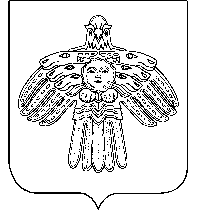 “Койгорт ”муниципальнöй районсаСöветРЕШЕНИЕПОМШУÖМот   17  ноября  2021 года№   VI- 12/110